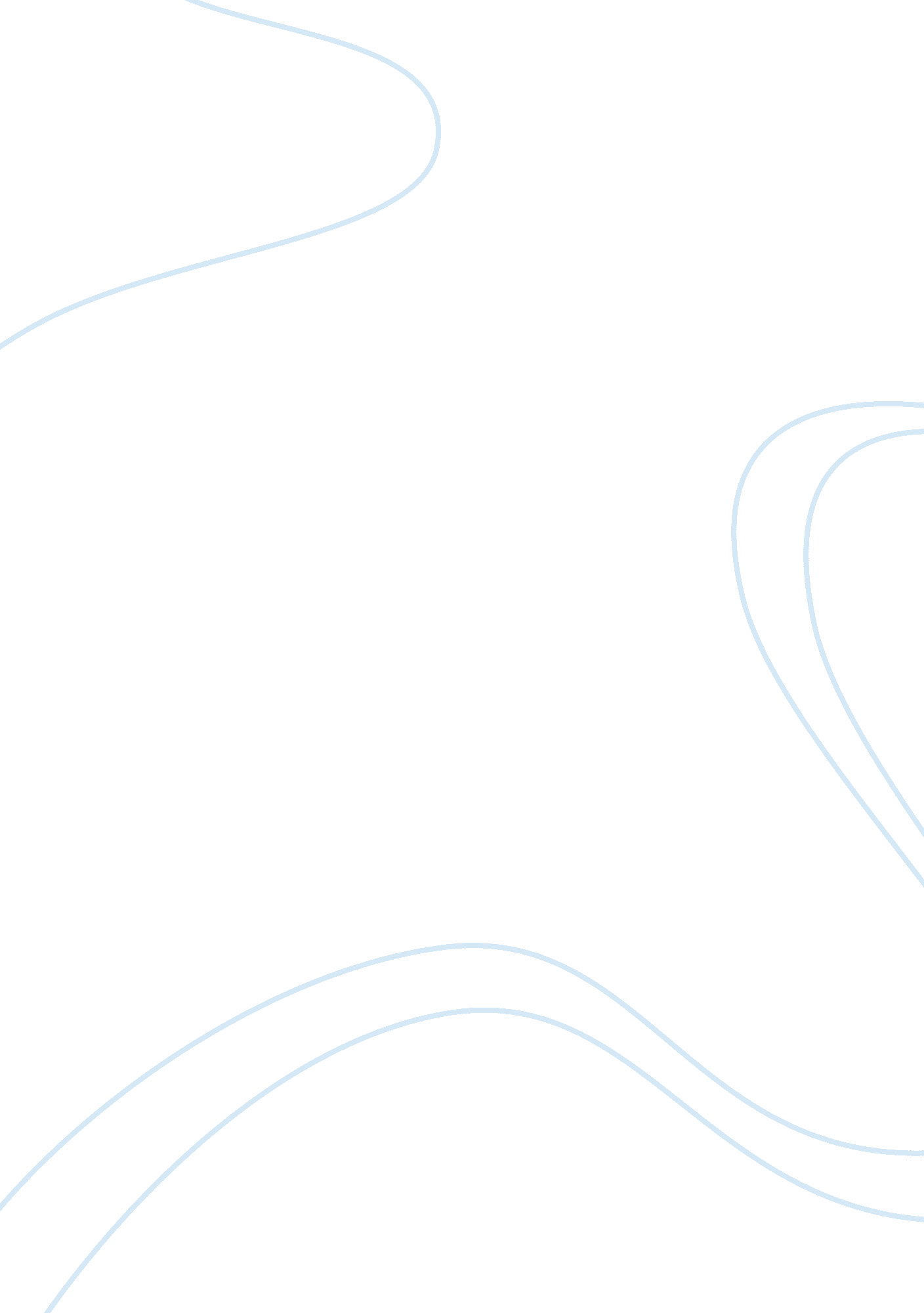 One personal ethical issue and one corporateBusiness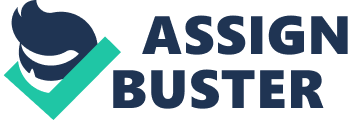 Corporate Social Responsibility and Personal Ethical Issue Corporate social responsibility works towards improving the standards of living of the people. This can be through support to major projects meant for poverty alleviation, improving the infrastructure and social amenities as well as establishing long-term solutions to problems facing such communities (Melly, 2008, p. A25). 
The Nigerian National Petroleum Corporation (NNPC) has been rated as the most corrupt corporation in the world (Ajayi, 2011, p. A8). Being a state owned corporation that is entrusted with the duty of controlling the oil revenues, it has failed. The company was found to have a lot of unsettled debts, suspicious financial records, failure in giving its financial reports or disclosing it liquidity state. The organization is accused of supporting the political interest of the political bigwigs in the country, at the expense of delivering better services to the country’s people. Oil industry is a great contributor to the Nigerian economy (Ajayi, 2011, p. A8). If well managed, (Ajayi, 2011, p. A8), the revenues generated can boost the infrastructure and social amenities of the country such as education and health to greater heights. The management of the corporation colludes with the political bigwigs in return for selfish gains of appointments to higher offices. Good management and financial transparency is what the organization needs to fulfill its corporate social responsibility. 
Personal ethical issue on the other hand regards how a person judges an occurrence, event, or a subject based on morality as to whether it is right or wrong. This is shaped by the social settings of the different individuals. While in my opinion the abortion by a Schoolgirl as wrong and immoral, another individual may look at it as beneficial to enable the Schoolgirl, continue with her education. 
Works cited 
Ajayi, B. (2011, March Friday). NNPC: The most corrupt national oil company in the 
World. The Nigeria Times News, p. A8. 
Melly, F. (2008, August Tuesday). The failure of corporate social responsibility. New Straits 
Times, p. A25 